SEPA-Basis-Lastschriftmandat	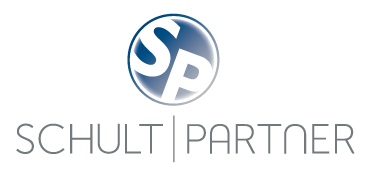 SCHULT & PARTNER Steuerberatungsgesellschaft mbBFrahmredder 822393 HamburgIch/Wir ermächtige(n) den oben genannten Zahlungsempfänger, Zahlungen von meinem/ unserem Konto mittels Lastschrift einzuziehen. Zugleich weise(n) ich/wir mein/unser Kreditinstitut an, die von dem oben genannten Zahlungsempfänger auf mein/unser Konto gezogenen Lastschriften einzulösen.Diese Ermächtigung gilt ausschließlich für Honorare im Bereich	Finanzbuchführung		Jahresabschluss	Lohnbuchhaltung		SteuererklärungenHinweis: Ich kann/Wir können innerhalb von acht Wochen, beginnend mit dem Belastungsdatum, die Erstattung des belasteten Betrages verlangen. Es gelten dabei die mit meinem/unserem Kreditinstitut vereinbarten Bedingungen.Gläubiger-Identifikationsnummer: 	DE25ZZZ00001091836
Mandats-Referenz: 	__________________0000001Name der Firma (Kontoinhaber)Straße und HausnummerPostleitzahl und OrtName des KreditinstitutsBICIBANOrt	Datum	Unterschrift/Stempel